	AANVRAAG TOELATING FILMOPNAMENDEEL 1:	DE ORGANISATOROPDRACHTGEVER FILMOPNAMENUITVOERDER FILMOPNAMENVERANTWOORDELIJKE FILMOPNAMENDEEL 2: 	OMSCHRIJVING NAAM EN OMSCHRIJVING FILMPROJECTDOEL FILMPROJECTWAT, WANNEER?WAAR?DEEL 3: 	VEILIGHEID RISICOANALYSEDEEL 4: 	DEELVERGUNNINGEN VERKEERSMAATREGELEN EN INNAME OPENBAAR DOMEINDEEL 5: 	FACTURATIEGEGEVENS DEEL 6:	RESTERENDE VRAGEN OF BIJKOMENDE UITLEGDEEL 7:	TOELATING FILMOPNAMENDe organisator is te allen tijde verantwoordelijk voor alle ongevallen en alle risico’s. Hij draagt de eindverantwoordelijkheid van het hele evenement. Informeer daarom bij jouw verzekerings-agent om een geschikte verzekering af te sluiten. Ook al krijg je van het gemeentebestuur de toelating tot de organisatie van jouw evenement, kan het gemeentebestuur in geen geval aansprakelijk worden gesteld voor ongevallen, verliezen, schade en/of diefstal.Dit aanvraagformulier moet je ten laatste 8 weken vòòr je activiteit indienen.Bezorg het volledig ingevulde en ondertekende formulier in PDF aan het evenementenloket: evenementen@dilbeek.be.Naam organisatie: vereniging, instelling…Naam organisatie: vereniging, instelling…Naam organisatie: vereniging, instelling…Naam organisatie: vereniging, instelling…rechtsvorm: rechtsvorm:  feitelijke vereniging feitelijke vereniging feitelijke vereniging vzw   vzw   andere:  andere: straat nr. postcodewoonplaatswoonplaatswoonplaatswoonplaatstel./gsme-mail e-mail website Idem gegevens opdrachtgever filmopnamenIdem gegevens opdrachtgever filmopnamenIdem gegevens opdrachtgever filmopnamenIdem gegevens opdrachtgever filmopnamenIdem gegevens opdrachtgever filmopnamenIdem gegevens opdrachtgever filmopnamenIdem gegevens opdrachtgever filmopnamenIdem gegevens opdrachtgever filmopnamenIdem gegevens opdrachtgever filmopnamenIdem gegevens opdrachtgever filmopnamenIdem gegevens opdrachtgever filmopnamenIdem gegevens opdrachtgever filmopnamenIdem gegevens opdrachtgever filmopnamenAndere, namelijk:Andere, namelijk:Andere, namelijk:Andere, namelijk:Andere, namelijk:Andere, namelijk:Andere, namelijk:Andere, namelijk:Andere, namelijk:Andere, namelijk:Andere, namelijk:Andere, namelijk:Andere, namelijk:Naam organisatie: vereniging, instelling…Naam organisatie: vereniging, instelling…Naam organisatie: vereniging, instelling…Naam organisatie: vereniging, instelling…Naam organisatie: vereniging, instelling…rechtsvorm rechtsvorm rechtsvorm  vzw vzw bvba  bvba  nv nv andere:  andere: straat straat nr. postcodepostcodewoonplaatswoonplaatswoonplaatswoonplaatstel./gsmtel./gsme-mail e-mail website website De verantwoordelijke moet meerderjarig zijn en moet aanwezig zijn tijdens het evenement. Deze persoon ontvangt alle briefwisseling. voornaam + naam:voornaam + naam:voornaam + naam:voornaam + naam:straatnr. postcode woonplaats woonplaats gsme-mail geboortedatumgeboortedatumfunctie OPBOUWOPBOUWOPBOUWOPBOUWOPBOUWOPBOUWOPBOUWOPBOUWOPBOUWOPBOUWOPBOUWdatum beginuurbeginuurFILMOPNAMENFILMOPNAMENFILMOPNAMENFILMOPNAMENFILMOPNAMENFILMOPNAMENFILMOPNAMENFILMOPNAMENFILMOPNAMENFILMOPNAMENFILMOPNAMENdatum:beginuureinduureinduuromschrijving:omschrijving:aantal aanwezigen?aantal aanwezigen?aantal aanwezigen?(schatting)(schatting)(schatting)(schatting)(schatting)AFBRAAK AFBRAAK AFBRAAK AFBRAAK AFBRAAK AFBRAAK AFBRAAK AFBRAAK AFBRAAK AFBRAAK AFBRAAK datum einduureinduurBINNENLOCATIESBINNENLOCATIESBINNENLOCATIESBINNENLOCATIESnaam locatieadres type locatie  publiek    privaat  publiek    privaat  publiek    privaat  publiek    privaatBUITENLOCATIESBUITENLOCATIESBUITENLOCATIESBUITENLOCATIESnaam locatieadres type locatie  publiek    privaat  publiek    privaat  publiek    privaat  publiek    privaatVink aan welke risico’s van toepassing zijn op jouw evenement:    Vink aan welke risico’s van toepassing zijn op jouw evenement:    Vink aan welke risico’s van toepassing zijn op jouw evenement:    Vink aan welke risico’s van toepassing zijn op jouw evenement:      barbecue  vuurkorf  kampvuur  gasinstallatie  bak- en braadtoestel  frituurpan  grote tent (> 20 m²)  partytent  stroomgenerator  podium  kraam   verwarmingselementZijn er andere te verwachten risico’s? Zijn er andere te verwachten risico’s? Zijn er andere te verwachten risico’s? Zijn er andere te verwachten risico’s? Wens je het openbaar domein in te nemen?Wens je het openbaar domein in te nemen?Wens je het openbaar domein in te nemen?Wens je het openbaar domein in te nemen?  ja   ja   ja   ja   ja   ja   ja Verwacht je hinder voor de lijnbussen?Verwacht je hinder voor de lijnbussen?Verwacht je hinder voor de lijnbussen?Verwacht je hinder voor de lijnbussen?  ja   ja   ja   ja   ja   ja   ja Moeten er straten verkeersvrij worden gemaakt? Moeten er straten verkeersvrij worden gemaakt? Moeten er straten verkeersvrij worden gemaakt? Moeten er straten verkeersvrij worden gemaakt?   ja  ja  ja  ja  ja  ja  jastraatstraatvan nr. van nr. tot nr. deelgemeentedeelgemeentedeelgemeentedeelgemeentedeelgemeente begindatum uuruur einddatumuuruurMoet er een parkeerverbod worden ingesteld? Moet er een parkeerverbod worden ingesteld? Moet er een parkeerverbod worden ingesteld? Moet er een parkeerverbod worden ingesteld?   ja   ja   ja   ja   ja   ja   ja straatstraatvan nr. van nr. tot nr. deelgemeentedeelgemeentedeelgemeentedeelgemeentedeelgemeente begindatum uuruur einddatumuuruurVerkeersmaatregelen? Verduidelijk de gewenste verkeerssituatie op een bijgevoegd plan.Verkeersmaatregelen? Verduidelijk de gewenste verkeerssituatie op een bijgevoegd plan.Verkeersmaatregelen? Verduidelijk de gewenste verkeerssituatie op een bijgevoegd plan.Verkeersmaatregelen? Verduidelijk de gewenste verkeerssituatie op een bijgevoegd plan.Verkeersmaatregelen? Verduidelijk de gewenste verkeerssituatie op een bijgevoegd plan.Verkeersmaatregelen? Verduidelijk de gewenste verkeerssituatie op een bijgevoegd plan.Verkeersmaatregelen? Verduidelijk de gewenste verkeerssituatie op een bijgevoegd plan.Verkeersmaatregelen? Verduidelijk de gewenste verkeerssituatie op een bijgevoegd plan.Verkeersmaatregelen? Verduidelijk de gewenste verkeerssituatie op een bijgevoegd plan.Verkeersmaatregelen? Verduidelijk de gewenste verkeerssituatie op een bijgevoegd plan.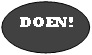 Onderstaande gegevens moet je enkel invullen wanneer je in deel 5 (gemeentelijke materiaal) ook iets aankruiste of invulde. Onderstaande gegevens moet je enkel invullen wanneer je in deel 5 (gemeentelijke materiaal) ook iets aankruiste of invulde. Onderstaande gegevens moet je enkel invullen wanneer je in deel 5 (gemeentelijke materiaal) ook iets aankruiste of invulde. Onderstaande gegevens moet je enkel invullen wanneer je in deel 5 (gemeentelijke materiaal) ook iets aankruiste of invulde. Onderstaande gegevens moet je enkel invullen wanneer je in deel 5 (gemeentelijke materiaal) ook iets aankruiste of invulde. Onderstaande gegevens moet je enkel invullen wanneer je in deel 5 (gemeentelijke materiaal) ook iets aankruiste of invulde. Onderstaande gegevens moet je enkel invullen wanneer je in deel 5 (gemeentelijke materiaal) ook iets aankruiste of invulde. Onderstaande gegevens moet je enkel invullen wanneer je in deel 5 (gemeentelijke materiaal) ook iets aankruiste of invulde. Onderstaande gegevens moet je enkel invullen wanneer je in deel 5 (gemeentelijke materiaal) ook iets aankruiste of invulde. Onderstaande gegevens moet je enkel invullen wanneer je in deel 5 (gemeentelijke materiaal) ook iets aankruiste of invulde. Rekeninghouder en -nummer:Rekeninghouder en -nummer:Rekeninghouder en -nummer:Rekeninghouder en -nummer:Adres:Adres:  idem adres organisator  idem adres organisator  idem adres organisator  idem adres verantwoordelijke  idem adres verantwoordelijke onderstaand adres, nl.: onderstaand adres, nl.: onderstaand adres, nl.:straatstraatnr. postcode postcode woonplaats Resterende vragen stel je niet in een begeleidende brief of mail, maar noteer je hier. Ook bijkomende uitleg kan je hier noteren:Ik, ondergetekende, (naam verantwoordelijke in DRUKLETTERS)vraag aan gemeente Dilbeek om de filmopnamen - zoals omschreven in dit aanvraagformulier - te mogen organiseren;erken kennis te hebben genomen van het document Informatie voor organisatoren en het reglement op het gebruik en het vervoer van materiaal voor evenementen;weet dat het Algemeen Politiereglement te allen tijde moet worden nageleefd. vraag aan gemeente Dilbeek om de filmopnamen - zoals omschreven in dit aanvraagformulier - te mogen organiseren;erken kennis te hebben genomen van het document Informatie voor organisatoren en het reglement op het gebruik en het vervoer van materiaal voor evenementen;weet dat het Algemeen Politiereglement te allen tijde moet worden nageleefd. vraag aan gemeente Dilbeek om de filmopnamen - zoals omschreven in dit aanvraagformulier - te mogen organiseren;erken kennis te hebben genomen van het document Informatie voor organisatoren en het reglement op het gebruik en het vervoer van materiaal voor evenementen;weet dat het Algemeen Politiereglement te allen tijde moet worden nageleefd. vraag aan gemeente Dilbeek om de filmopnamen - zoals omschreven in dit aanvraagformulier - te mogen organiseren;erken kennis te hebben genomen van het document Informatie voor organisatoren en het reglement op het gebruik en het vervoer van materiaal voor evenementen;weet dat het Algemeen Politiereglement te allen tijde moet worden nageleefd. Datum aanvraag:Datum aanvraag:Handtekening:Handtekening: